Ciencias sociales. Grado 3°. Música y tradición.DBA intencionado: Comprende el legado de los grupos humanos en la gastronomía, la música y el paisaje de la región, municipio, resguardo o lugar donde vive.INDICADORESConceptual: Comprendo la importancia del legado cultural en la historia de la humanidad.Procedimental:Reconozco la historia a través de la música. Actitudinal:Describo algunas costumbres y tradiciones que le permiten reconocerse como miembro de un grupo poblacional y de una nación a través de la historia oral con sus abuelos.A. ACTIVIDAD BÁSICA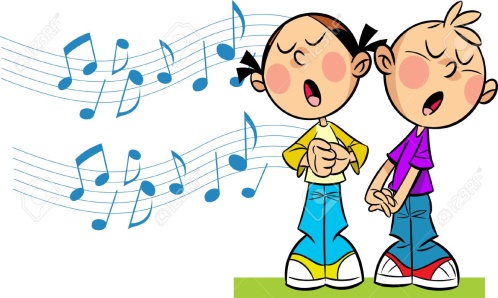 Trabajo individualRespondo en el cuaderno las siguientes preguntas:¿Qué canciones conozco que sean propias del territorio que habito?¿Qué me transmite la música y cuál es su importancia en las relaciones humanas?B. CUENTO PEDAGÓGICO1. Leo el siguiente texto y la siguiente canción:Cultura y tradiciónColombia es un país “multicultural” y “pluriétnico”, según lo afirma nuestra constitución; pero la diversidad que algunos consideran está en las fiestas y en las comidas, en realidad va mucho más allá de eso. El sentido de la multiplicidad que se declara desde el nivel constitucional se refiere a que nuestro territorio nacional integra toda una serie de comunidades que, en su esencia, tienen formas completamente propias de concebir el mundo y la realidad –tan propias que pueden hasta ser opuestas con las de otros.Nuestro proceso histórico de consolidación nacional llevó a que dentro de unas mismas fronteras fuera agrupado todo un crisol de gentes que en sus diferencias debieron buscar puntos de encuentro para convivir dentro de un contexto, aunque este les otorgara condiciones diferenciadas según su identidad y su territorio.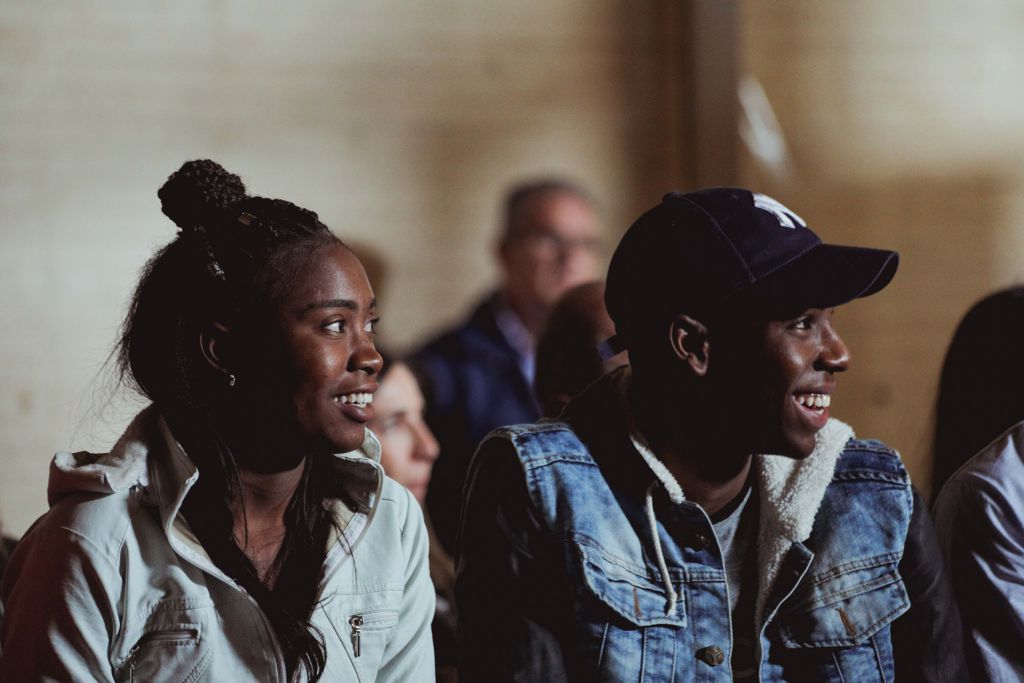 Esta diversidad de comunidades ha sido tan propia de la historia colombiana, que ha acompañado al país desde su proceso de conquista y colonización. Si tenemos en cuenta que desde los siglos XV y XVI los españoles llegados al continente americano no provenían de una misma región y, además, traían en sus barcos personas africanas de distintas comunidades y zonas de aquel territorio, la diversidad podría considerarse como un principio que se impulsó desde los descubrimientos en el Nuevo Mundo y los procesos que de allí en adelante surgieron.Ahora, por medio de la siguiente canción me adentro un poco más a la cultura afrodecendiente expresada  a través del arte: Canción del Boga Ausente del poeta palenquero Candelario Obeso. Qué trite que etá la noche,
La noche qué trite etá;
No hay en er cielo una etrella
Remá, remá.La negra re mi arma mía,
Mientra yo brego en la má,
Bañao en suró por ella,
¿Qué hará? ¿Qué hará?Tar vé por su zambo amao
Doriente sujpirará,
O tar vé ni me recuerda...
¡Llorá! ¡Llorá!La jembras son como toro
Lo r'eta tierra ejgraciá;
Con acte se saca er peje
Der má, der má.Con acte se abranda er jierro,
Se roma la mapaná...
Cojtante y ficme? laj pena!
No hay má, no hay má!...Qué ejcura que etá la noche,
La noche quéejcura etá;
Asina ejcura é la ausencia
Bogá, boga!C. ACTIVIDAD DE PRÁCTICATRABAJO INDIVIDUALRealizo en el cuaderno las siguientes actividades teniendo en cuenta la lectura y la canción anterior: Resumo la lectura “cultura y tradición”.Vuelvo a escribir la canción “el boga ausente” reemplazando las palabras que están escritas en lengua palenquera por las palabras usadas en el idioma español (actual).D. APLICACIÓNTRABAJO GRUPAL-FAMILIARSocializo con mi familia:Le pregunto a mis familiares qué canciones son propias de la época de ellos y por qué las consideran importantes.Escojo dos canciones que me gusten mucho, explico por qué me gustan y de qué manera estas canciones contribuyen a mis ideas frente a la vida.Referencias:Imagen 1: https://images.app.goo.gl/aB5CKHcLedwHJX9U8Imagen 2: https://www.elespectador.com/noticias/cultura/articulo131131-cancion-der-boga-ausenteTexto cultura y tradición: https://canaltrece.com.co/noticias/cultura-afro-colombiana-patrimonio/ Texto canción del Boga ausente: http://poesitaca.blogspot.com/2016/10/cancion-der-boga-ausente.htmlMúsica y tradición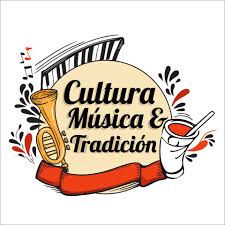 